Materials – their uses and propertiesName: _______________________________As you work through the video, press pause to enable you to think, join in, try some of the activities, and write the answers on this worksheet. You will then be able to take it back into school to show your teacher!Can you write names of objects that could be made from the following materials? The first one has been done for you!Go to this website:  https://www.bbc.co.uk/bitesize/topics/zrssgk7/articles/z9pgcdmClick on the objects in the picture to find out what material they’re made from and why. Watch some of the videos and see what you can find out!Try this website, and see what else you can find out about types of materials: https://www.bbc.co.uk/bitesize/topics/z4339j6/articles/zx8hhv4Listen to the song about the properties of materials on this website – and they we use materials with certain properties to make different objects: https://www.youtube.com/watch?v=xOKr462HLc0Can you match the word with its definition? One of them has been done for you! Explore materials further using these websites:  https://www.stem.org.uk/primary-sciencehttps://www.bbc.co.uk/bitesize/topics/zrssgk7https://www.bbc.co.uk/bitesize/topics/zryycdmAre you ready for a Challenge?Why not try the Challenges below – we’d love to see your attempts on Twitter – tag us @NwySlp and we will comment back!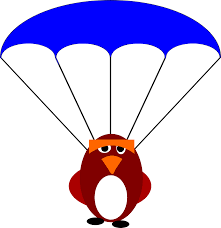 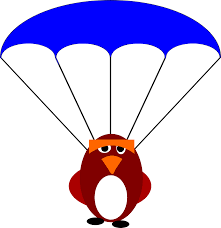 Challenge 1 – Crash Landing?What properties does a material need if you want to make a parachute? Choose an object such as a Lego person, or a ball of playdough and make a parachute for it from a material you choose. You want the parachute to float slowly to the ground when you drop it. You’ll need to think about why the material you choose is suitable. You could test a few different ones to compare them!How did you get on? Upload your photo/video onto Twitter – tag us @NwySlp Challenge 2 – Egg Passenger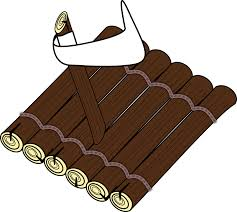 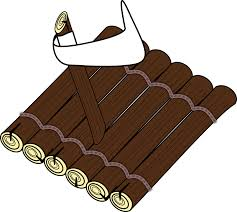 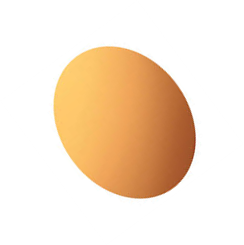 Can you make a raft that will float in a bowl of water… and stop an egg from sinking? What properties will the materials need? If you don’t have any eggs, choose a different object to test your raft with. You’ll need to think about why the material that you’re going to use is suitable – you could test a few different rafts to compare them!How did you get on? Upload your photo/video onto Twitter – tag us @NwySlp MaterialObject made from materialWoodTreePlasticMetalBrickCardboard What have you found out so far? 